Технологическая карта урокаПредмет: Окружающий мирКласс: 2 классАвтор УМК: А. А. ПлешаковТема урока:  «Если хочешь быть здоров»Тип урока: Урок изучения нового материала.Учитель: Лапчинская Ольга ВладимировнаЦели Образовательные: сформировать представление о здоровье, как одной из главных ценностей человеческой жизни;выделить компоненты здорового состояния человека;познакомить с правилами, помогающими сохранить собственное здоровье.познакомить с составляющими компонентами здорового образа жизни;выделить компоненты здорового состояния человека;научить различать полезные привычки от вредных.Развивающие:развивать связную речь;умение аргументировано излагать точку зрения;развивать познавательный интерес, речь, мышление наблюдательность учащихся;делать выводы.Воспитательная:прививать интерес к сохранению своего здоровья.Формировать УУД:Личностные: формировать умение определять и высказывать самые простые, общие для всех людей правила.Регулятивные: понимать учебную задачу урока и стремиться её выполнять, составлять и рассказывать рациональный режим дня для школьника, обсуждать сбалансированное питание школьника, различать продукты животного и растительного происхождения, формулировать правила личной гигиены, характеризовать назначение предметов личной гигиены, выделять среди них те, которые у каждого человека должны быть собственными,       демонстрировать умение чистить зубы, дополнять правила ухода за зубами, формулировать выводы из изученного материала, отвечать на итоговые вопросы, оценивать достижения на уроке.Коммуникативные: учитывать разные мнения и стремиться к координации различных позиций в сотрудничестве,             формулировать собственное мнение и позицию, договариваться и приходить к общему решению, задавать вопросы,              контролировать действия партнёра, использовать речь для регуляции своего действия.Познавательные: осуществлять запись информации, использовать модели, схемы для решения учебных задач, строить сообщения в устной и письменной форме, устанавливать причинно-следственные связи, сравнивать, анализировать, обобщать.Планируемый результатОсновные понятия            Здоровый образ жизни, режим дня, правила личной гигиены, режим питания и разнообразие пищи.Оборудование             карточки, ноутбук, проектор, экран.Ресурсы          - А. А. Плешаков. Учебник 2 класс. Часть 2,  стр. 8           - презентация «Если хочешь быть здоров»ЭтапурокаЦельэтапаДеятельность учителяДеятельность ученикаФормирование УУДОрганизаци-                онно-     мотивационныйэтап.Психологический настрой. Включение учащихся в деятельность на личностном уровне.-Здравствуйте, ребята! Говорить друг другу здравствуйте – это значит, желать ….. - А задумывались ли вы когда-нибудь о том, почему в приветствии людей заложено пожелание друг другу здоровья?-Это самое ценное что есть у людей, а значит, его надо беречь.Распрямите, дети спину,Расправьте плечи,Приподнимите подбородок.Предлагаю начать урок с улыбки,Которая настроит нас на хорошее настроение на весь урок.-Здоровья.Ответы детейКоммуникативные:-уметь договариваться о правилах поведения и общения и следовать им.Личностные:-готовность и способность к саморазвитию и мотивация к познанию нового.Проверкадомашнего заданияПовторение изученного материала- о чём мы узнали на прошлом уроке?Работа по карточкам             по вариантамКарточка 1 –внешнее строениеКарточка 2 – внутренне строение человека.- поменяйтесь карточками (взаимопроверка) Слайд 2Слайд 3О внешнем и внутреннем строении человека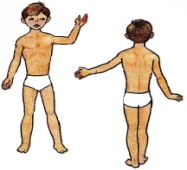 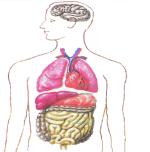 Познавательные:- умение ориентироваться в своей системе знаний-умение строить устное и письменное речевое высказывание .Регулятивные:-принимать и сохранять учебную задачу.Коммуникативные:-умение слушать и понимать речь других, формулировать свои высказывания.Постановка проблемы Обсуждение затруднений, проговаривание цели урока в виде вопроса, на который предстоит ответить.-Мы начали свой урок с приветствия, улыбки и хорошего настроения. Слайд 4- А у каких людей бывает всегда хорошее настроение?-Правильно, хорошее настроение бывает только у здоровых людей. Мы красивы, веселы, потому, что здоровы.-Как вы думаете, о чём мы будем говорить сегодня на уроке?-Правильно, тема нашего урока «Если хочешь быть здоров»-А может ли человек, не прилагая никаких усилий, быть всегда здоров?-Как вы думаете, что нужно делать для того,  чтобы быть здоровым?  -Исходя из ваших предположений, совместно сформулируем цели урока:Слайд 4Ответы детей-о здоровье-нет-ответы детейЦели:-познакомитьсяс правилами ЗОЖ-научиться соблюдать  эти правила.Регулятивные:- умение определять цель деятельности.Коммуникативные:-умение формулировать высказывание, вести диалог.Познавательные:-умение выделять, формулировать тему, познавательные цели и задачи.Личностные:- осознание смысла учения и понимание ответственности за будущий результат.Объяснение темы урокаРешение учебной задачи и обсуждение её решения.-Сегодня мы поговорим о том, как сохранить своё здоровье, укрепить его и улучшить. Слайд 5А сохранить своё здоровье нам помогут наши помощники. Один из них – это «Режим дня»Слайд 6-Как вы думаете, что такое режим дня?Составить режим дня (на доске)-Следующий наш помощник для сохранения здоровья «Правильное питание»-А что значит правильно питаться? Слайд 7Распределите продукты на две группы Слайд 8Приведите свои примеры продуктов животного и растительного происхождения.Вывод:  что значит правильно питаться? Слайд 9Слайд 10Физкультминутка -Следующий наш помощник для сохранения здоровья «Правила личной гигиены».Слайд 11-Что значит соблюдать правила личной гигиены?Слайд 12Работа в паре:-Распределите предметы на две группы Слайд 13 Слайд 14-Следующего помощника вы узнаете когда отгадаете загадку: Слайд 15Когда мы едим – Они работают,Когда не едим – Они отдыхают.Не будем их чистить –Они заболеют.Как сохранить зубы здоровыми: Слайд  16Как правильно чистить зубы:Слайд 17Сказка: Слайд  18«Жил-был один король. У него была дочь. Она любила есть только сладкое. И вот с ней случилась беда…»-Какая беда могла случиться с принцессой?- Что мы можем ей посоветовать?-ответы детейДети работают у доски- ответы детей- ответы детей-зубы-ответы детейРегулятивные:- выполнение учебного задания в соответствии с целью.Коммуникативные:- умение работать в паре;- умение формулировать высказывание, вести диалог, сотрудничать в поиске и выборе информации.Познавательные:- выдвижение гипотез и их обоснование,- решение проблемы, построение логической цепи рассуждений;Личностные:- умение определять и высказывать правила.Первичное закреплениеПроговаривание нового знания.Слайд 19Закончи правила:Слайд 20Распредели предметы на две группы:Предметы личной гигиеныПредметы для общего пользованияРегулятивные:- умение выполнять учебное задание в соответствии с целью;- умение соотносить учебные действия с правилом,- осознавать качество и уровень усвоения;Познавательные:- умение обобщать и классифицировать по признакам;- умение строить речевое высказывание.Коммуникативные:- умение объяснять свой выбор;- контролировать действия партнёра, умение слушать собеседника;Личностные:- формирование учебно-познавательного интереса к учебному материалу.Включение новых знаний в систему знанийИспользование нового знания вместе с изученными  ранее.-Повторим, какие помощники помогают нам в сохранении здоровья? Слайд 21Регулятивные:- умение выполнять учебное задание в соответствии с целью,Коммуникативные:- умение объяснять свой выбор;- контролировать действия партнёра, умение слушать собеседника;Познавательные:- умение обобщать и классифицировать по признакам;- умение строить речевое высказывание.Личностные:- формирование учебно-познавательного интереса к учебному материалу.Самостоятельная работаКаждый делает вывод для себя о том, что умеет.Давайте составим рецепт здорового образа жизниСлайд 22-дети работаютПроверка по эталону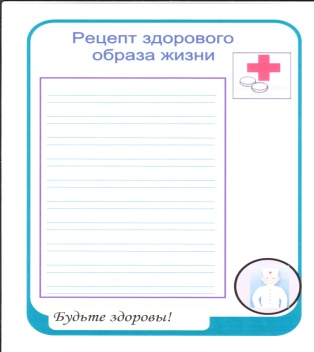 Регулятивные:- умение выполнять учебное задание в соответствии с целью,- контроль, коррекция, оценка выполнения задания;Коммуникативные:- умение объяснять свой выбор;Познавательные:- умение обобщать и классифицировать по признакам;Личностные:- умение адекватно реагировать на трудности, отсутствие боязни сделать ошибку.РефлексияОсознание учащимися своей учебной деятельности, оценка результатов деятельности своей и классаСлайд 23Закончи предложения:Я узнал …Мне было интересно …Я теперь умею….Домашнее  задание ст. 8 – 11Слайд 23Регулятивные:- умение контролировать свои действия, оценивать результат своей работы,Коммуникативные:- умение формулировать высказывание;Познавательные:- выделение и осознание того, что уже усвоено;- осознание качества и уровня усвоения;- оценка результатов работы.Личностные:- ориентация на понимание причин успеха в учебной деятельности;- умение проводить самооценку на основе критерия успешной учебной деятельности.